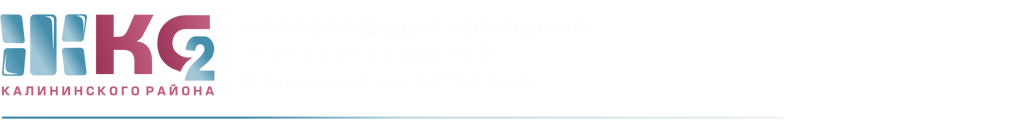 ОТЧЕТо доначислениях ИПУ по актам с 24.06.2019- 28.06.2019г.ПериодКоличествоПерерасчет (руб.)с  24.06.19   по 28.06.19108,54передано для проверки38проверено30выявлено с нарушениями